Исх. № 40 от 02.09.2013 г.                                                                                                             Воронежскому межрайонному                                                                                  Природоохранному прокурору      Сапрыкину А. Н.Об усилении надзора за исполнениемзаконодательства Российской Федерации         В рамках общественного (в т.ч. экологического) контроля в период июнь – август 2013 года ИГ «ЭкоПраво», действующей в сфере охраны окружающей среды и защиты животных на территории Воронежской области, выявлены многочисленные нарушения законодательства в сфере охраны окружающей среды и защиты животных. Нарушения связаны с  отчуждением животных при ликвидации африканской чумы свиней в Воронежской области.                                             1.  Нарушения в сфере охраны окружающей среды, экологической безопасности – прежде всего, это нарушения, сопровождающие утилизацию трупов животных.Это подтверждается обращениями населения, фото и видео материалами, полученными в ходе безграмотного, практически по всем пунктам, нарушающего инструкцию о мероприятиях по предупреждению и ликвидации АЧС в Воронежской области, отчуждения животных.                                                                         2. Нарушения в сфере санитарно-эпидемиологического благополучия населения обусловлены нарушениями, изложенными в  инструкции о мероприятиях по предупреждению и ликвидации АЧС, т.к. они непосредственно оказывают влияние на санитарно-эпидемиологическую обстановку, создают и усиливают риски и угрозы для здоровья населения – это нарушение положений Федерального закона Российской Федерации от 30.03.1999 N 52-ФЗ "О санитарно-эпидемиологическом благополучии населения". Несоблюдение санитарных правил создает угрозу жизни или здоровью человека, а также угрозу возникновения и распространения заболеваний.                                                                                           3. Нарушение ветеринарного законодательства Российской Федерации – положений Закона Российской Федерации от 14.05.1993 N 4979-1 "О ветеринарии".  4. Нарушение прав человека – права на собственность, права на благоприятную окружающую среду, права на информацию о деятельности органов публичной власти. Неисполнение и нарушение обязательств, возложенных на органы местного самоуправления и правоохранительные органы Гражданским кодексом Российской Федерации, а также положений о собственности.                                                   5. Нарушение законодательства об обеспечении населения достоверной информацией.В нарушение положений Федерального закона Российской Федерации от 09.02.2009 N 8-ФЗ "Об обеспечении доступа к информации о деятельности государственных органов и органов местного самоуправления" органы местного самоуправления,  управление ветеринарии Воронежской области не представляет достоверную информацию о АЧС по запросам населения.6. Нарушения в сфере обеспечения безопасности населения – нарушение положений Федерального закона Российской Федерации от 28.12.2010 N 390-ФЗ "О безопасности", стратегических документов о национальной безопасности, в т.ч.:- основных принципов обеспечения безопасности (статья 2 Закона): 1) соблюдение и защита прав и свобод человека и гражданина;2) законность;3) системность и комплексность применения федеральными органами государственной власти, органами государственной власти субъектов Российской Федерации, другими государственными органами, органами местного самоуправления политических, организационных, социально-экономических, информационных, правовых и иных мер обеспечения безопасности;4) приоритет предупредительных мер в целях обеспечения безопасности;5) взаимодействие федеральных органов государственной власти, органов государственной власти субъектов Российской Федерации, других государственных органов с общественными объединениями, международными организациями и гражданами в целях обеспечения безопасности.Исходя из вышеизложенного, - с учетом законодательно определенных основных принципов и содержания деятельности по обеспечению безопасности государства, общественной безопасности, экологической безопасности, безопасности личности,  учитывая системность правонарушений, их комплексный характер, необходимость комплексной их оценки деяний;- ориентируясь на целый ряд составов Кодекса об административных правонарушениях Российской Федерации (в сфере природоохранного, ветеринарного законодательства, санитарно-эпидемиологического благополучия и т.д.), Уголовного кодекса Российской Федерации (злоупотребление должностными полномочиями, их превышение, жестокое обращение с животными,  и т.д.),ПРОСИМ:   Применительно к Воронежской области:- принять меры по понуждению органов государственной власти и органов местного самоуправления реализовывать (исполнять) положения федерального и областного законодательства (Гражданский кодекс Российской Федерации);- принять меры по привлечению к административной, дисциплинарной и уголовной ответственности лиц, злоупотребивших и превысивших свои полномочия, не предоставляющих достоверную информацию, осуществивших нецелевые расходы и т.д.Приложения: Ответ прокуратуры Воронежской области на обращение ИГ «ЭкоПраво» (файл)2.  Обращение фермеров в генеральную прокуратуру (файл)      3.  Видео материалы: http://www.youtube.com/watch?feature=player_embedded&v=-RveLM63QNQhttp://www.youtube.com/watch?feature=player_embedded&v=dcvikeHE4V0http://www.odnoklassniki.ru/#/group51904863142100/topics  (видео «Мое», жгут живых животных)4. Фото:                              Жгут живых животных!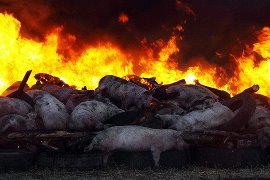 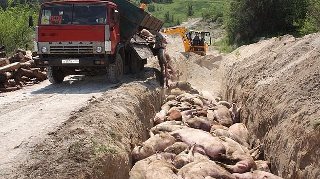 ИГ «ЭкоПраво» координатор,                                                                                                        член Общественного экологического Совета при губернаторе Гордееве А.В. Козинцева М.И.